                       СОВЕТ ДЕПУТАТОВ НОВОБАТУРИНСКОГО                                     СЕЛЬСКОГО ПОСЕЛЕНИЯ                 ЕТКУЛЬСКОГО РАЙОНА ЧЕЛЯБИНСКОЙ ОБЛАСТИ456573, Челябинская область, Еткульский район, п. Новобатурино  ул. Центральная,4                                  25-го  ЗАСЕДАНИЕ  ШЕСТОГО СОЗЫВА	                                 РЕШЕНИЕ20 октября 2022г. № 113п. НовобатуриноО внесении изменений в решениеСовета депутатов Новобатуринскогосельского поселения № 60 от27.10.2021 года «Об утвержденииПоложения о предоставлении  варенду муниципального имуществаНовобатуринского сельского поселенияЕткульского муниципального района»     В соответствии со статьей 17.1. пункта 11 главы 4 Федерального закона № 135 от 26.07.2006 года « О защите конкуренции», Устава Новобатуринского сельского поселенияСовет депутатов  Новобатуринского сельского поселенияРЕШАЕТ:       Внести изменения в решение Совета депутатов Новобатуринского сельского поселения № 60 от 27.10.2021 года «Об утверждении Положения о предоставлении  в аренду муниципального имущества Новобатуринского сельского поселения  Еткульского муниципального района и дополнить пункт 4.1. четвертым абзацем следующего содержания:«Заключение договоров аренды, договоров безвозмездного пользования, договоров доверительного управления имуществом, иных договоров, предусматривающих переход прав владения и (или) пользования в отношении государственного или муниципального имущества, не закрепленного на праве хозяйственного ведения или оперативного управления, может быть осуществлено только по результатам проведения конкурсов или аукционов на право заключения этих договоров, за исключением предоставления указанных прав на такое имущество - на срок не более чем тридцать календарных дней в течение шести последовательных календарных месяцев (предоставление указанных прав на такое имущество одному лицу на совокупный срок более чем тридцать календарных дней в течение шести последовательных календарных месяцев без проведения конкурсов или аукционов запрещается);Дополнить решение Совета депутатов Новобатуринского сельского поселения № 60 от 27.10.2021 года «Об утверждении Положения о предоставлении  в аренду муниципального имущества Новобатуринского сельского поселения  Еткульского муниципального района» приложением № 1 и утвердить «Методику расчета арендной платы за нежилые помещения, здания, сооружения, машины, механизмы и другое оборудование, находящееся в собственности в администрации Новобатуринского сельского поселения»; Разместить настоящее решение на официальном сайте администрации Еткульского муниципального района в информационно-телекоммуникационной сети «Интернет» и на информационном стенде  по адресу https://admetkul.ru/poselenie/Novob/;Настоящее решение вступает в силу с момента его обнародования.Председатель Совета депутатовНовобатуринского сельского поселения	Н.М. КорчагинаГлава Новобатуринскогосельского поселения                                                           Т.Н. ПорохинаПриложение № 1      к решению Совета депутатов Новобатуринского сельского поселения Еткульского муниципального районаот 20.10.2022 года № 113МЕТОДИКАрасчета арендной платы за нежилые помещения, здания, сооружения, машины, механизмы и другое оборудование, находящиеся всобственности администрации Новобатуринского сельского поселения       Настоящая методика определяет порядок расчета арендной платы за нежилые помещения, здания, сооружения, машины, механизмы и другое оборудование, находящиеся в собственности администрации  Новобатуринского сельского поселения.       1.Порядок расчета годовой арендной платы  производится по каждому арендатору путем перемножения базовой ставки арендной платы на корректирующие коэффициенты и площадь помещения.       АП = Пл х Бс х К1 х К2 х К3 х К4 х К5 х К6, где       АП – годовая арендная плата (рублей в год)        Пл – площадь арендуемого помещения  кв.м.        Бс – базовая ставка арендной платы .                                                                      К1; К2; К3; К4; К5; К6 – корректировочные коэффициенты       2.При расчете арендной платы корректировочные коэффициенты                                                        от К1 до К6 определяются в следующем соответствии:         К1 – коэффициент учета материала стен               - кирпичных, железобетонных зданий                                           - 1,4               - деревянно-кирпичных зданий                                                       - 1,2                   - деревянных зданий                                                                         - 1,0                - прочих, в т.ч. шлакоблочных                                                         - 0,8         К2 – коэффициент качества объекта аренды                - отдельно стоящие здания (при сдаче в аренду всего здания)   - 2,0                - помещение (кабинет) в здании с общим входом                       - 1,5                - помещения в здании с отдельным входом                                  - 1,6         К3 – коэффициент степени благоустройства                  - при наличии всех видов благоустройства                   (отопление,  водоотвод, канализация,                                                                          электроснабжение)                                                                       - 1,0                 - при отсутствии одного из видов благоустройства                  коэффициент снижается на 10%                  т.е.1,0;  0,9;  0,8;  0,7;           К4 – коэффициент расположения объекта аренды                                - подвальное                                                                                     - 0,8                - полуподвальное, чердачное                                                         - 0,9                - прочие                                                                                            - 1,0          К5 – коэффициент территориального расположения                  - Покровское сельское поселение                                          - 1.2          К6 – коэффициент учета социальной значимости                  предприятия (арендатора)                - бюджетное                                                                                    - 0,8                - общественное                                                                               - 1,0                - коммерческое                                                                               - 1,5                - оказывающее бытовые услуги                                                    - 0,5 3.  Годовая арендная плата за использование сооружений, машин, механизмов и другого оборудования, находящегося в собственности администрации Новобатуринского сельского поселения равна 0,32% от балансовой стоимости.4.  Для предприятий и организаций, обеспечивающих предоставление жилищно-коммунальных услуг (в том числе переработка, утилизация твердых бытовых и производственных отходов) и пользующихся недвижимыми объектами муниципальной собственности, входящими в состав объектов инженерной инфраструктуры жилищно-коммунального хозяйства, установить следующие ставки годовой арендной платы:
4.1.1.  0,1% от балансовой стоимости имущества объектов теплоснабжения, газоснабжения.
4.1.2.  0,15% от балансовой стоимости имущества объектов водоснабжения, водоотведения.
4.1.3.  1% от балансовой стоимости имущества объектов переработки, утилизации твердых бытовых и производственных отходов.
4.2. Для предприятий и организаций, обеспечивающих предоставление жилищно-коммунальных услуг и пользующихся недвижимыми объектами муниципальной собственности, не входящими в состав объектов инженерной инфраструктуры жилищно-коммунального хозяйства, установить ставку годовой арендной платы за один квадратный метр общей площади нежилого объекта (здания, помещения) в размере 350 рублей.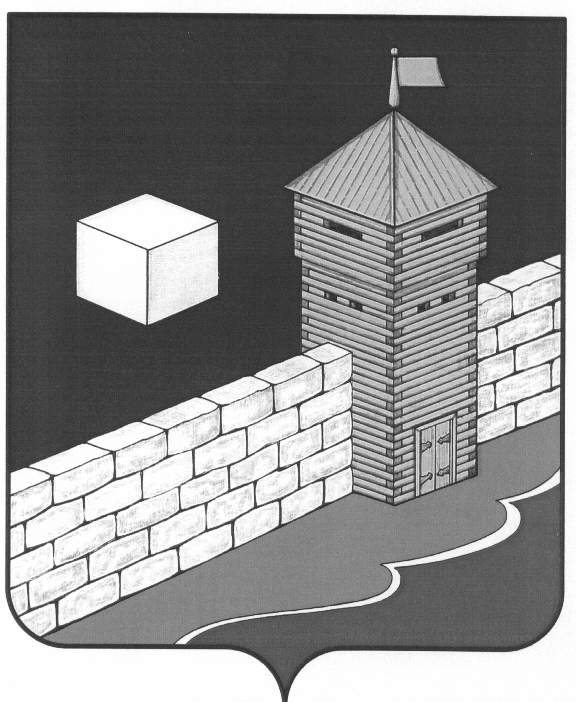 